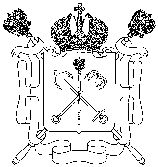 ТЕРРИТОРИАЛЬНАЯ ИЗБИРАТЕЛЬНАЯ КОМИССИЯ №29САНКТ-ПЕТЕРБУРГРЕШЕНИЕ18 марта 2024 года								№ 65-1Об обращении Егорова А.Е.18 марта 2024 года в Территориальную избирательную комиссию № 29, (далее – Территориальная избирательная комиссия №29) поступило обращение от члена Территориальной избирательной комиссии № 29 с правом решающего голоса Егорова А.Е. В своем обращении Егоров А.Е. просит проверить, возможные факты неоднократного голосования избирателей, включенных в список избирателей на избирательном участке № 2133.Территориальная избирательная комиссия № 29, запросив пояснения председателя избирательной комиссии избирательного участка № 2133, установила, что при проведении голосования на избирательном участке № 2133 жалобы на действия (бездействия) участковой избирательной комиссии избирательного участка № 2133 от избирателей и членов участковой избирательной комиссии в участковую избирательную комиссию избирательного участка № 2133 не поступали.Все списки избирателей избирательного участка № 2133 были проверены членами участковой избирательной комиссии с правом решающего голоса, ни один избиратель в списках избирателей дважды упомянут не был. Условий, при которых было бы допущено двойное голосование избирателей на избирательном участке, не выявлено.Также в своем обращении Егоров А.Е. просит проверить, корректно ли посчитаны голоса на избирательном участке № 2133, то есть фактически просит об отмене решения участковой избирательной комиссии № 2133 об итогах голосования и проведения повторного подсчета голосов.Территориальной избирательной комиссией № 29 установлено, что в представленном итоговом протоколе участковой избирательной комиссии избирательного участка № 2133 отсутствуют жалобы и особые мнения на действия участковой избирательной комиссии избирательного участка № 2133.В связи с тем, что нарушений на избирательном участке № 2133 не зафиксировано оснований для пересчета не имеется, попыток неоднократного получения избирателем бюллетеней при выборах Президента Российской Федерации на избирательном участке № 2133 Территориальной избирательной комиссией № 29 не выявлено Таким образом, Территориальная избирательная комиссия № 29 не усматривает оснований для отмены решения участковой избирательной комиссии № 2133 об итогах голосования.Кроме того, следует учитывать, что в соответствии с пунктом 10 статьи 75 Федерального закона от 12.06.2012 № 67-ФЗ «Об основных гарантиях избирательных прав и права на участие в референдуме граждан Российской Федерации» члены избирательных комиссии с правом решающего голоса не наделены правом обращаться с жалобами на решения и действия (бездействия) нарушающее избирательные права граждан.На основании изложенного, руководствуясь требованиями Федерального закона от 12.06.2012 № 67-ФЗ «Об основных гарантиях избирательных прав и права на участие в референдуме граждан Российской Федерации», Территориальная избирательная комиссия №29, решила:1. Доводы, содержащиеся в обращении Егорова А.Е., признать не обоснованными.2. Копию настоящего решения направить заявителю.3. Копию настоящего решения направить в Санкт-Петербургскую избирательную комиссию.4. Опубликовать настоящее решение на официальном сайте в сети Интернет.5. Контроль за исполнением настоящего решения возложить на председателя Территориальной избирательной комиссии №29 И.П. Сагирова.Председатель ТИК №29						И.П. СагироваСекретарь заседания ТИК № 29					О.С. Матвиенко